ЯнварьСмотр-конкурс «Лучший уголок патриотического воспитания»С целью создания условий для воспитания у детей активной гражданской позиции, гражданской ответственности, основанной на традиционных культурных, духовных и нравственных ценностях российского общества в ДОУ проведен смотр- конкурс «Лучший уголок патриотического воспитания в группе».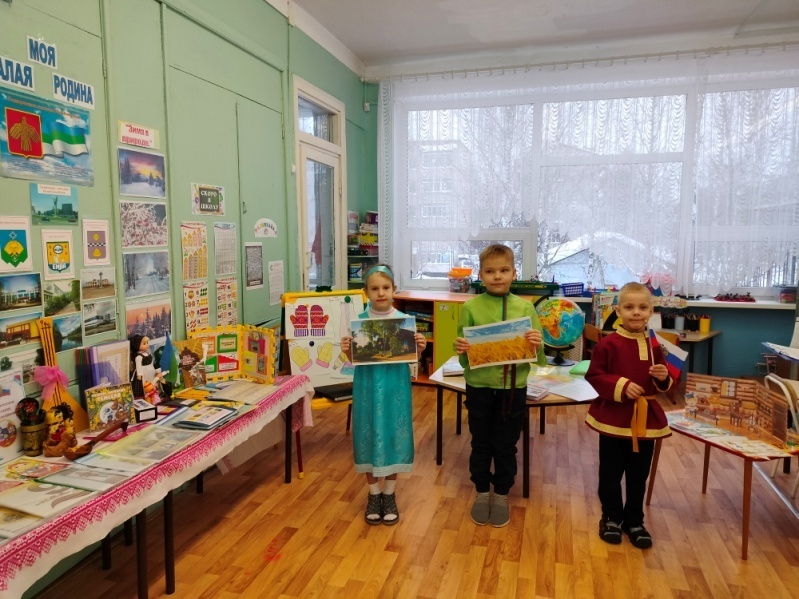 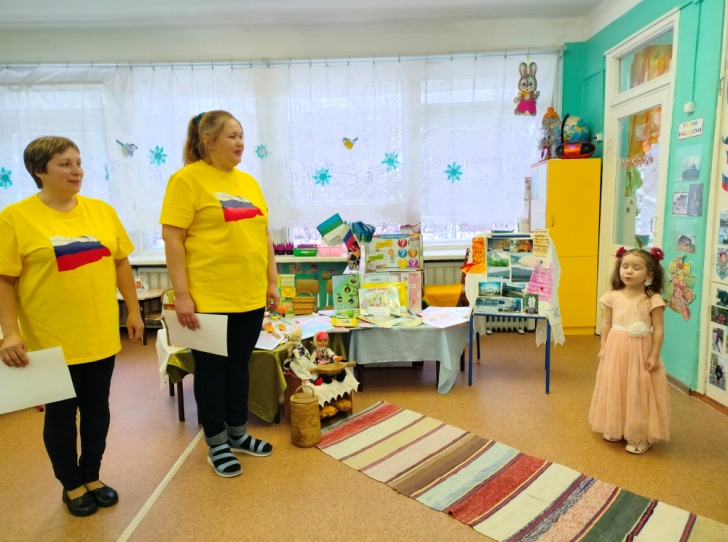 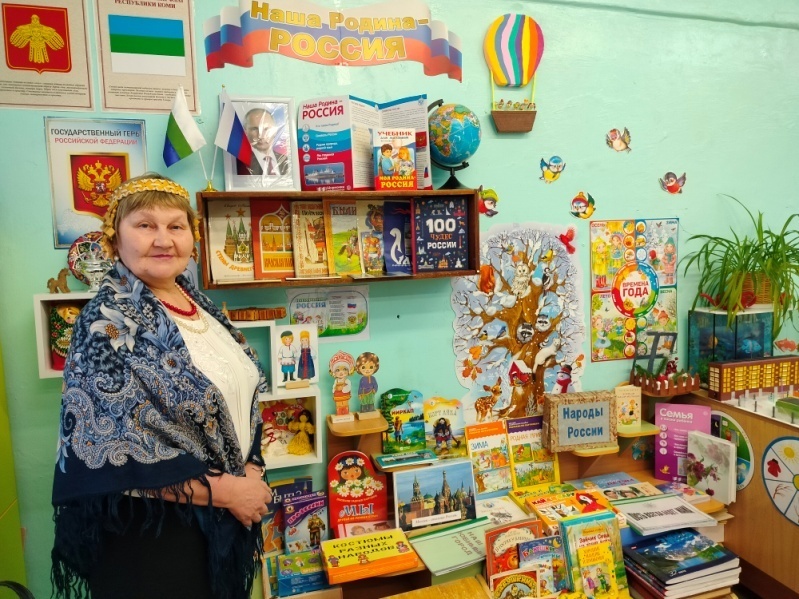 Февраль Районный конкурс «Снежный городок Эколят»     В рамках конкурса «Снежный городок Эколят» активное участие в постройке приняли участие коллектив детского сада, родители. 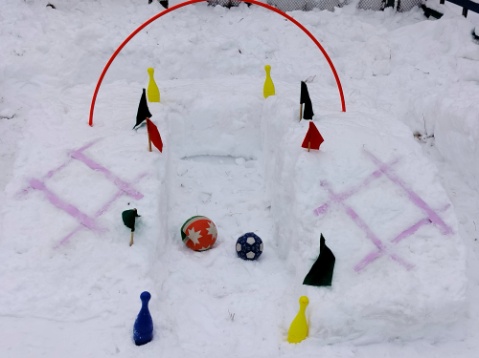 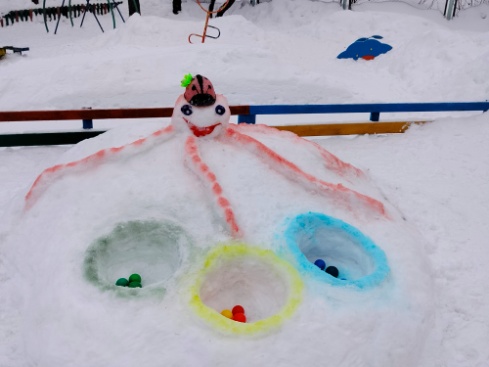 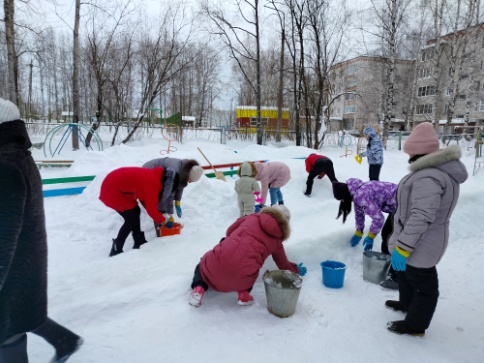 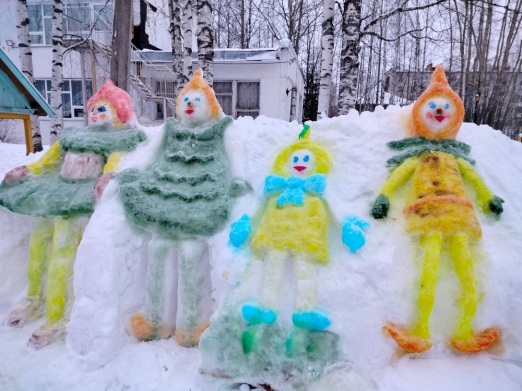 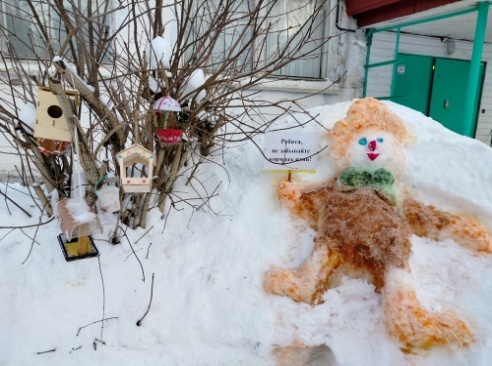 Всероссийская массовая лыжная гонка «Лыжня России – 2023» «Лыжня России» - не просто спортивные соревнования, а большой праздник для любителей активного отдыха. Активное участие приняли наши дошкольники,  бежали на небольшую дистанцию 100 метров.    Быстро и смело на дистанции бежали наши воспитанники Молодцы, ребята!!!Развлечения для детей дошкольного возраста «Армия Российская»  Настроение у ребят радостное и приподнятое, ведь 23 февраля  отмечаем праздник – День защитника Отечества. Для ребят в музыкальном зале проведены спортивные эстафеты, игры, песни, танцы.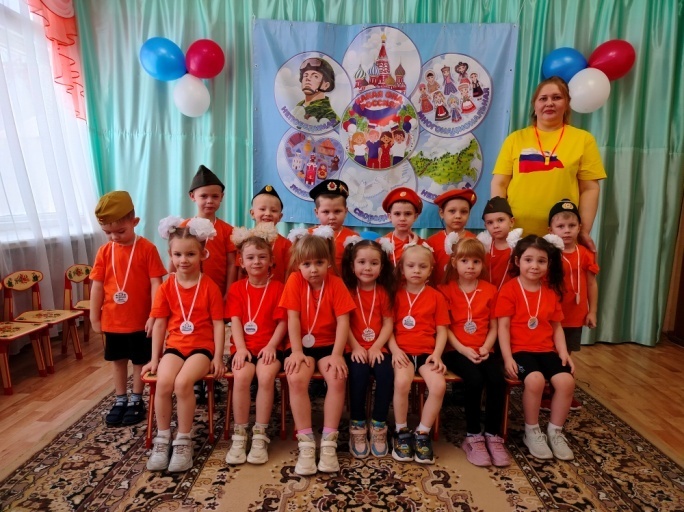 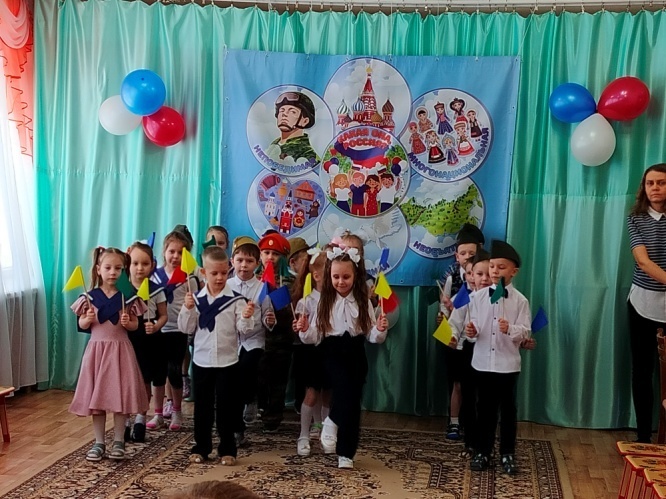 Выставка рисунков детей «Рисуем вместе с папой» к 23 февраля и стенгазет «Наши папы самые лучшие»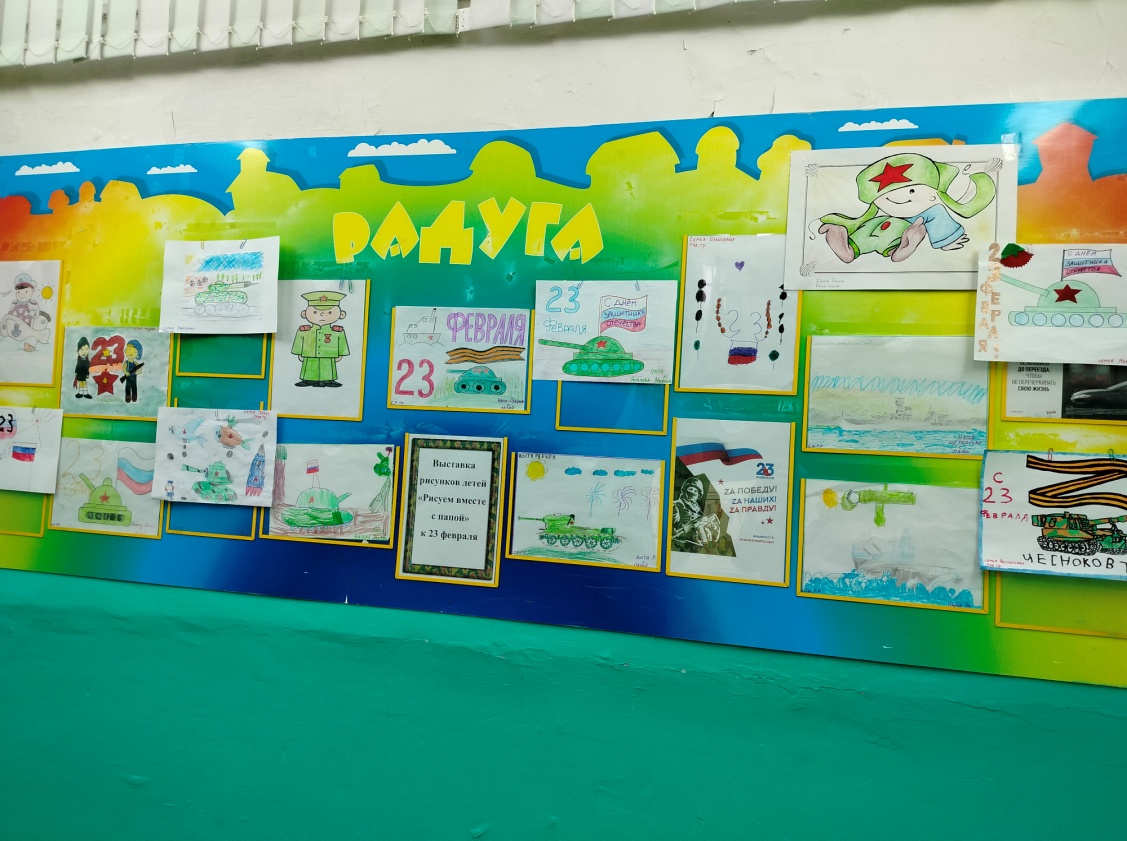 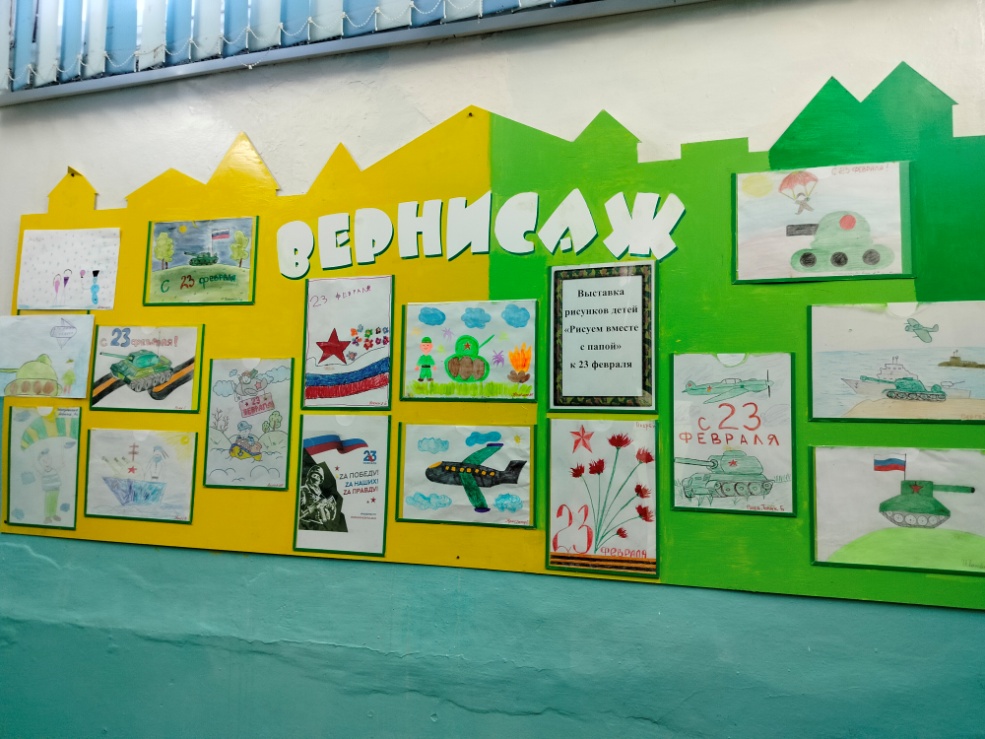 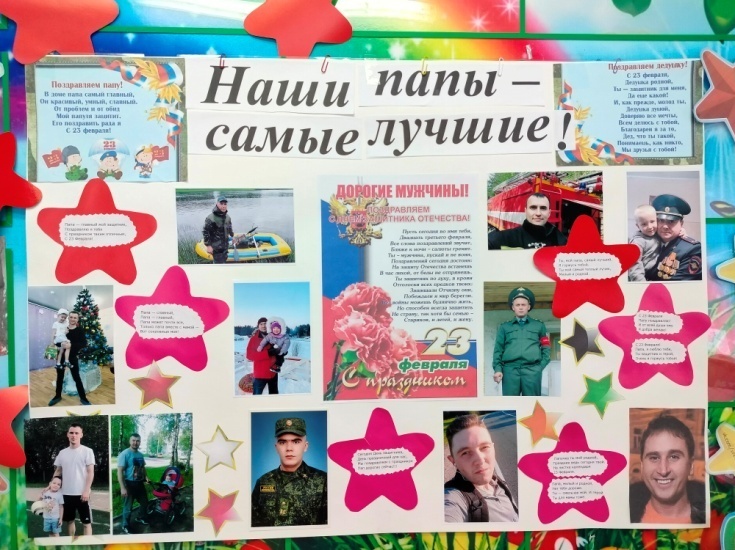 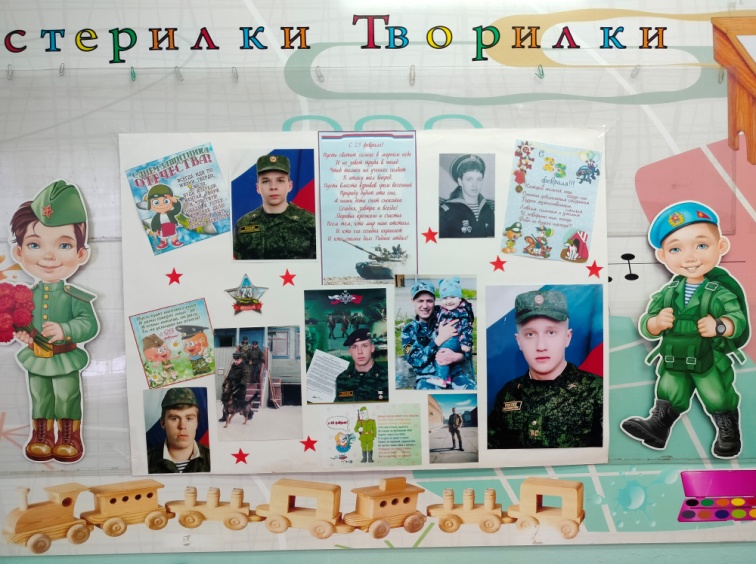 Неделя безопасности «Защити себя сам»     В рамках недели безопасности для ребят всех возрастных групп проведен цикл мероприятий, направленных на формирование безопасного поведения на улице, дома, в детском саду, знаний о ПДД, проведены профилактические беседы с сотрудниками различных служб.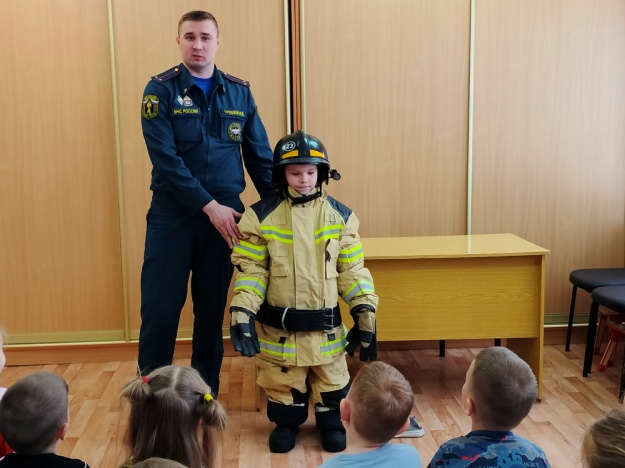 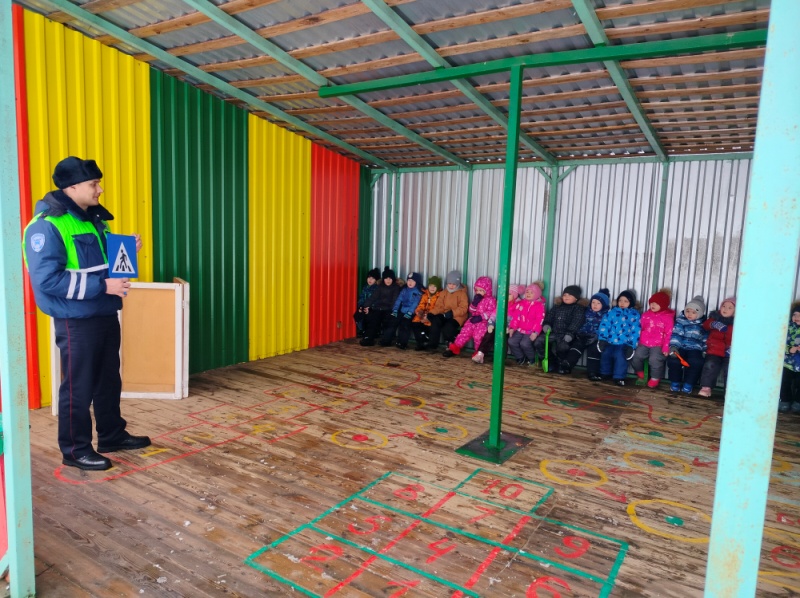 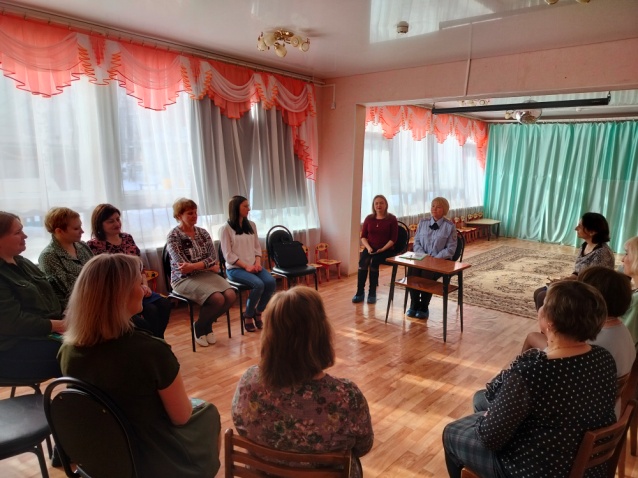 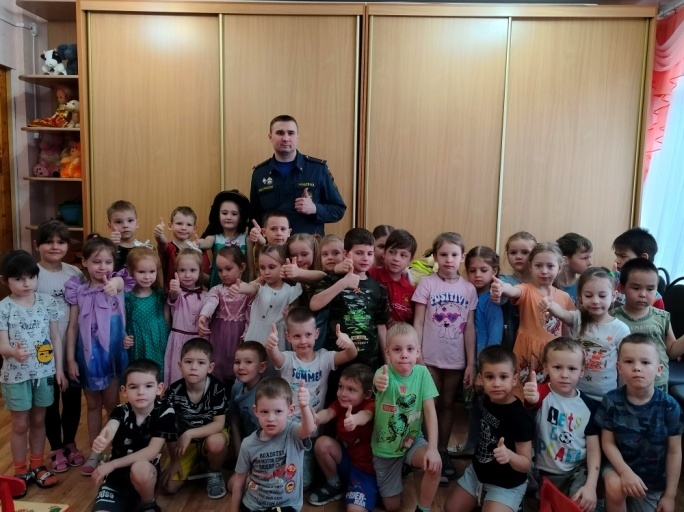 Районный конкурс «Юные друзья природы»        22 февраля состоялся районный конкурс «Юные друзья природы». Наши воспитанники подготовительной группы «Колокольчики», под руководством Лидии Альбертовны М., воспитателя, заняли командное 2 место! Молодцы!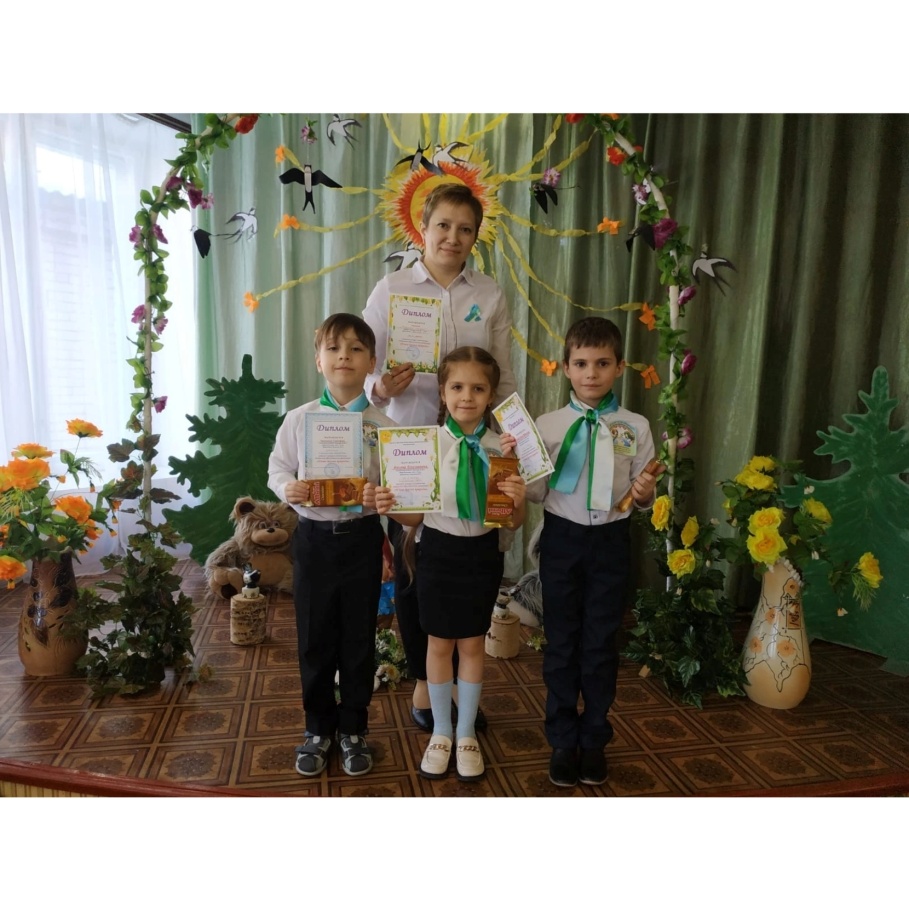 МартФотовыставка «Нет в мире ничего важней улыбки наших малышей»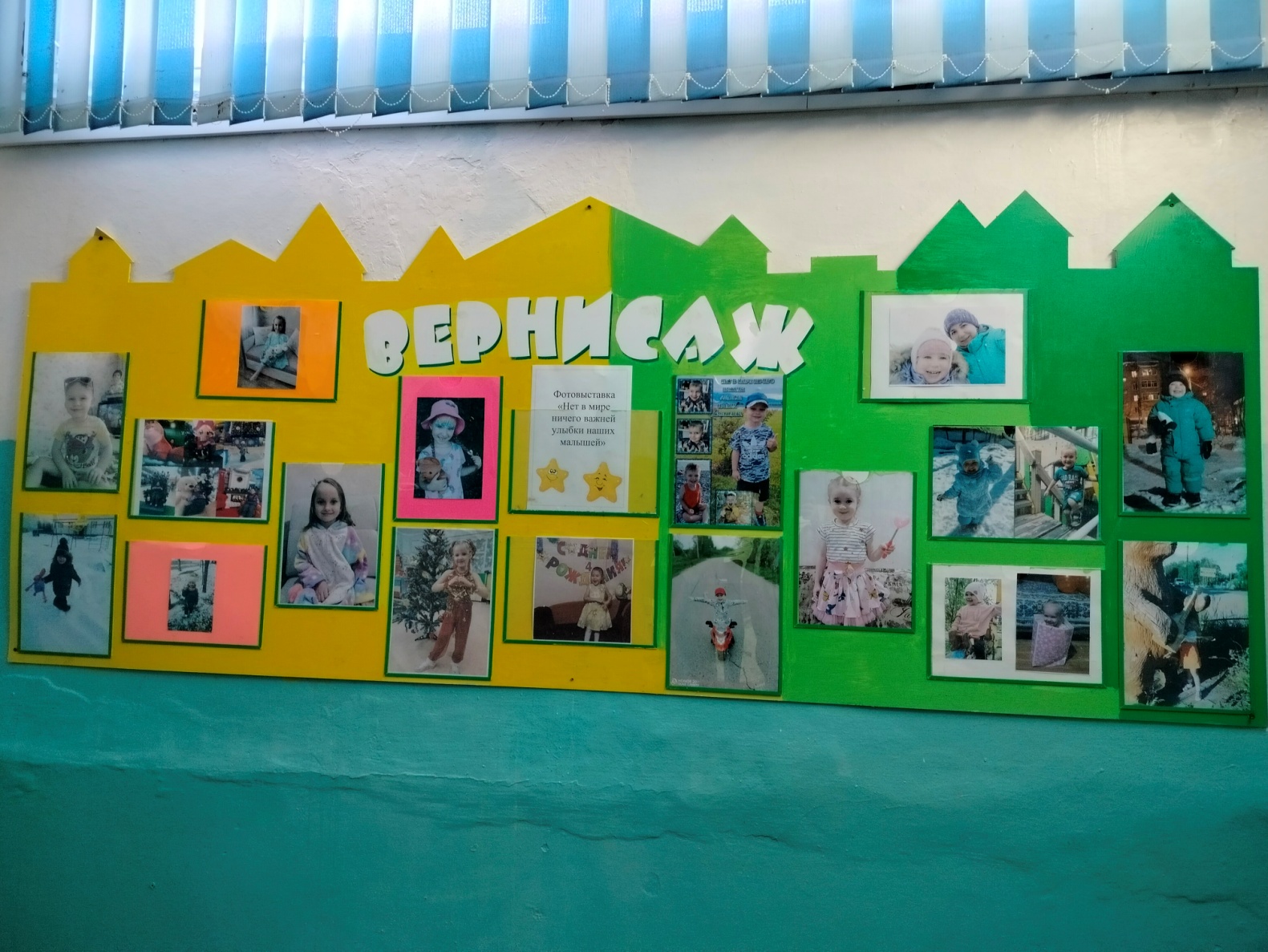 Выставка семейных творческих работ «Мамы-рукодельницы, бабушки-умелицы»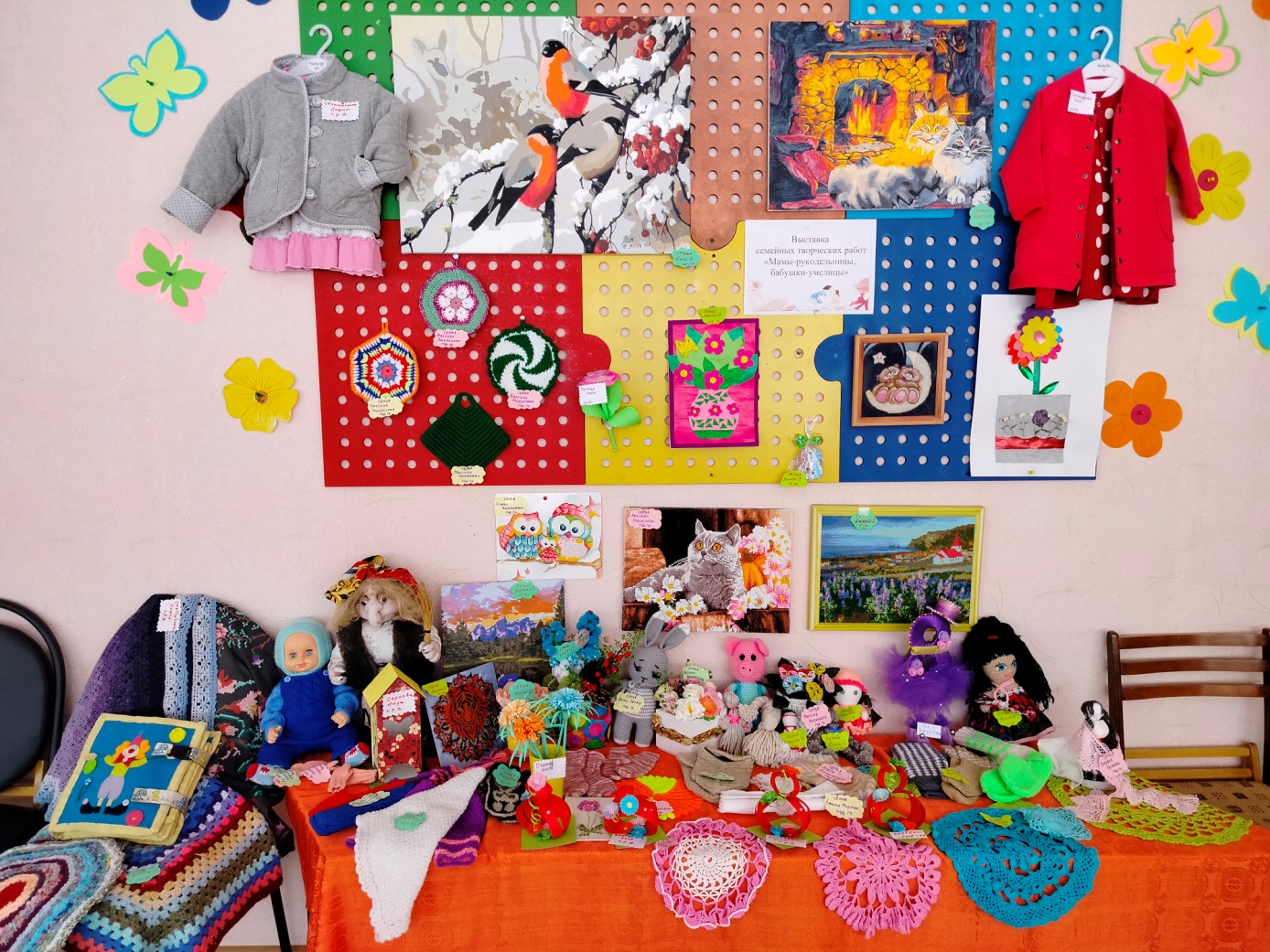 Развлечения для детей дошкольного возраста«Международный женский день»          Развлечения, посвященные 8 марта, прошли во всех возрастных группах ДОУ. На празднике прозвучало много  проникновенных песен, стихов о любви к маме, бабушке, исполняли танцы, отгадывали загадки, совместно с родителями играли и танцевали.  Дети очень радовались свои творческим выступлениям и участию своих мамочек в празднике. 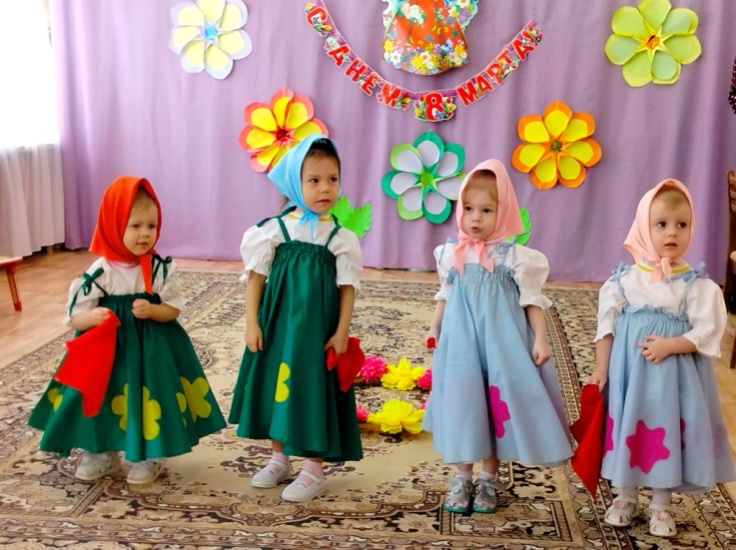 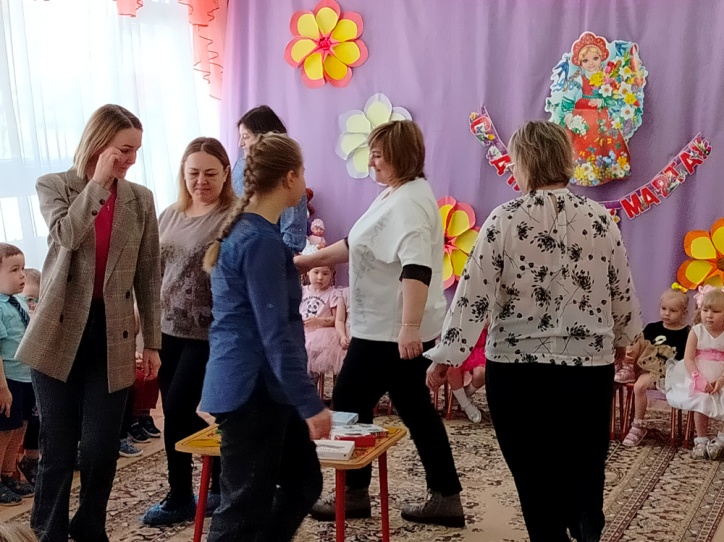 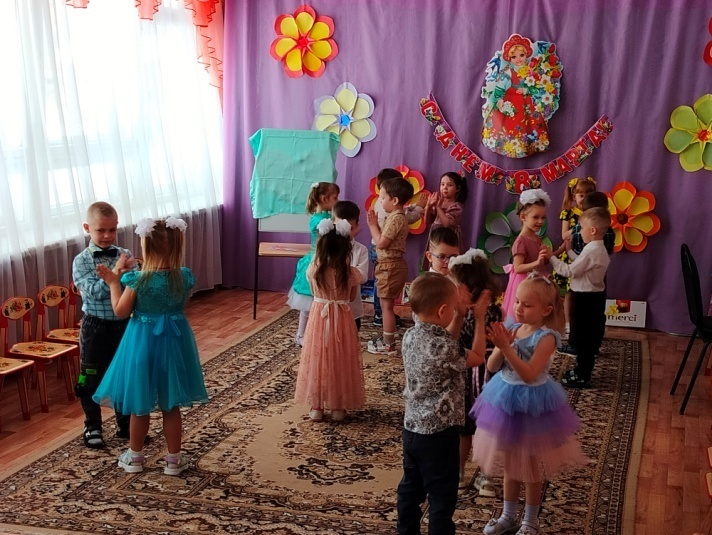 Фестиваль Всероссийского физкультурно-спортивного комплекса «Готов к труду и оброне» среди учреждений Княжпогостского района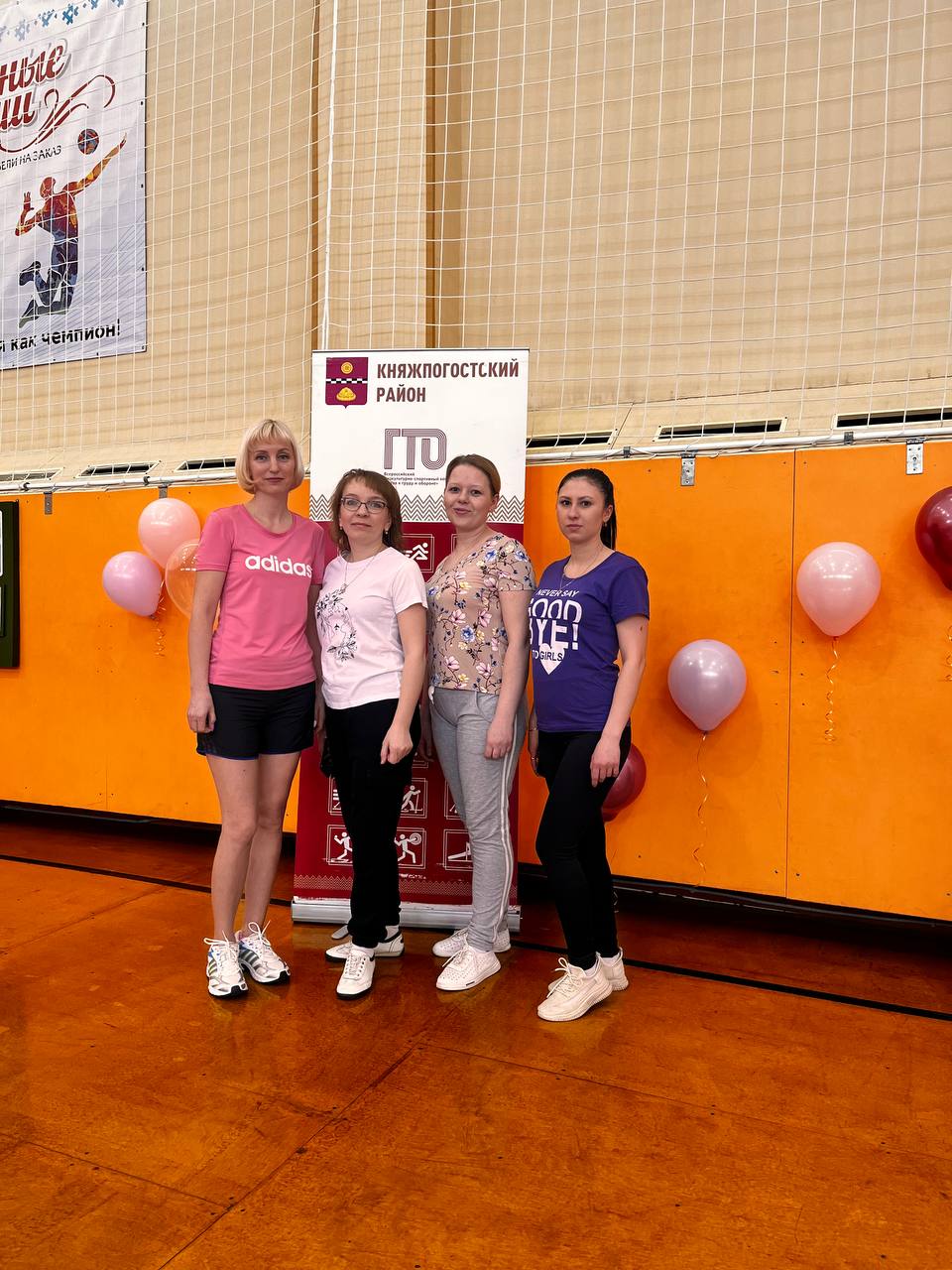 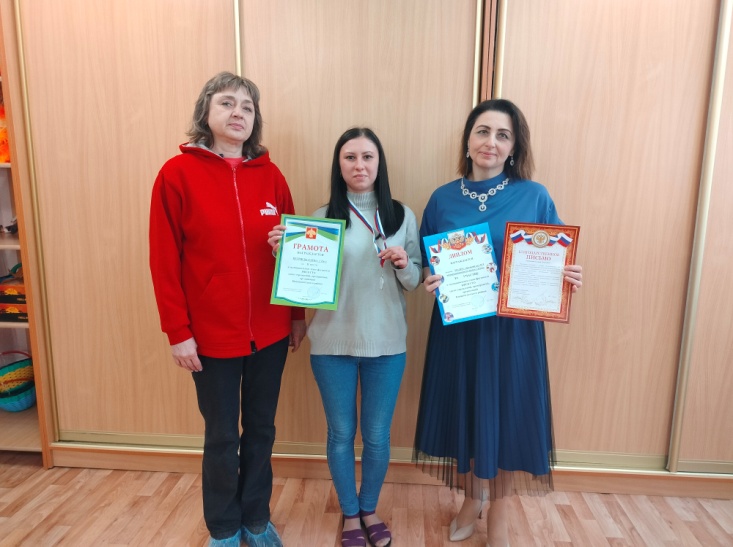 Муниципальный этап Всероссийского профессионального конкурса «Воспитатель Года – 2023»      В  целях формирования в обществе положительного имиджа социальной и гражданской значимости педагогов образовательных организаций, реализующих образовательную программу дошкольного образования, поощрения дальнейшего профессионального роста квалифицированных педагогов дошкольного образования Княжпогостского района проведен муниципальный этап Всероссийского конкурса «Воспитатель года – 2023».    Наш детский сад  представляла Мухамадиева О.Б., воспитатель старшей группы. На протяжении трех дней она с достоинством профессионально представила свой опыт работы, провела педагогическое мероприятие с детьми.       В результате  стала ЛАУРЕАТОМ конкурса. Молодец!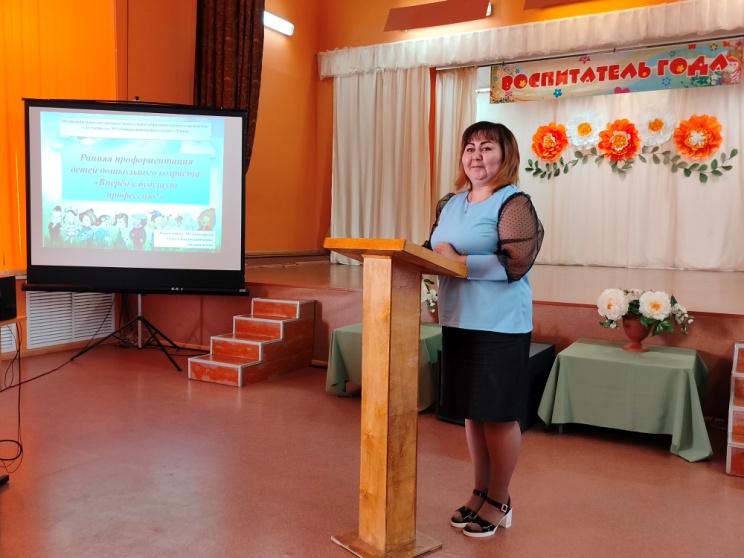 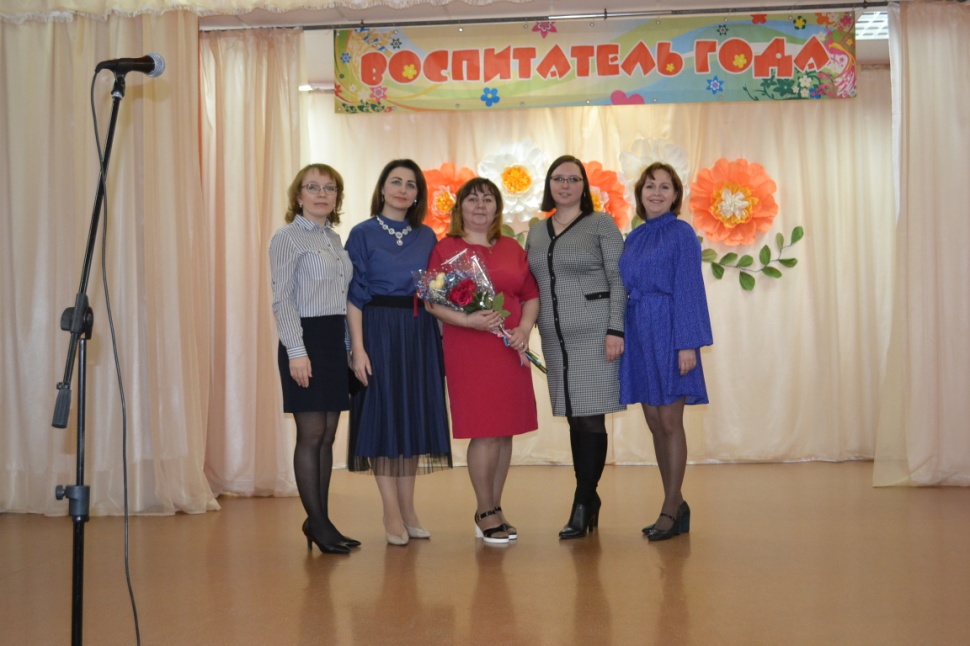 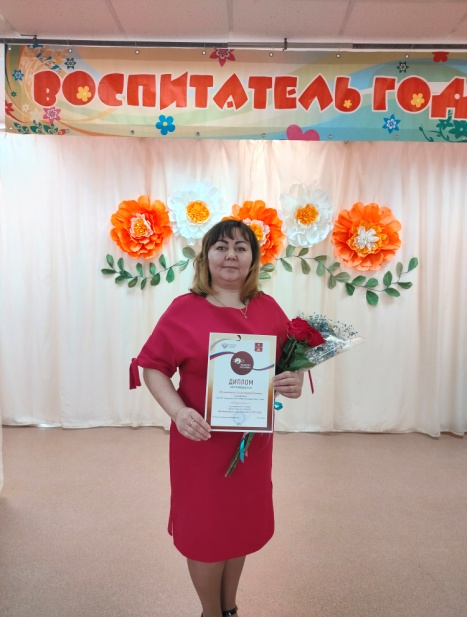 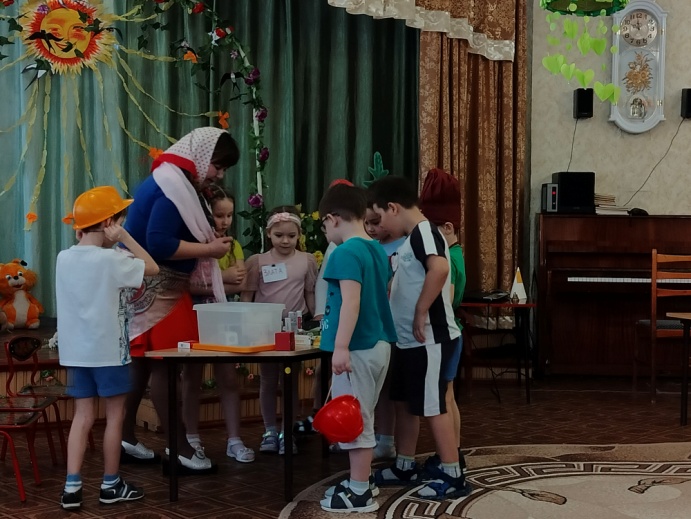 Проводы Зимы     На радость детям  педагоги ДОУ организовали веселые проводы зимы, Это праздник озаренный радостным ожиданием близкого тепла, весеннего обновления природы. В течение всего праздника ребят веселили Скомарохи, Зима, Весна. Герои провели конкурсы, народные песни, праздничные угощения.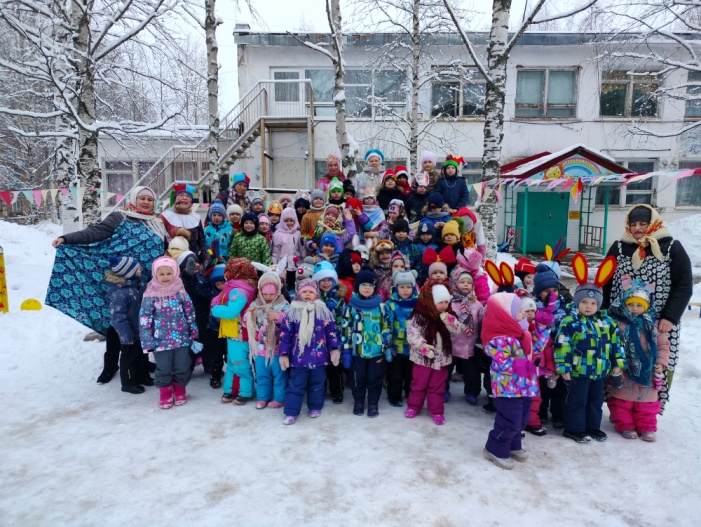 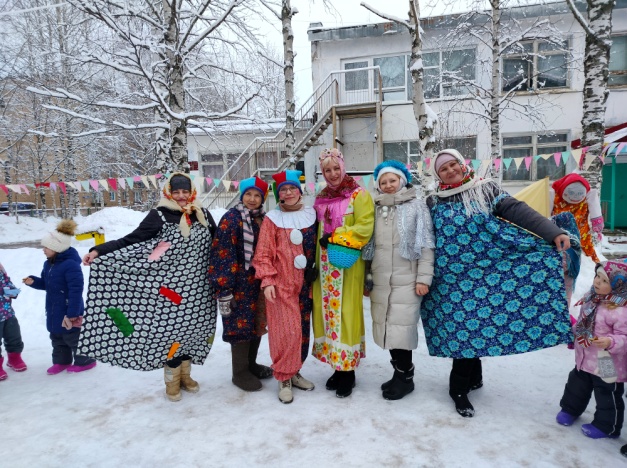 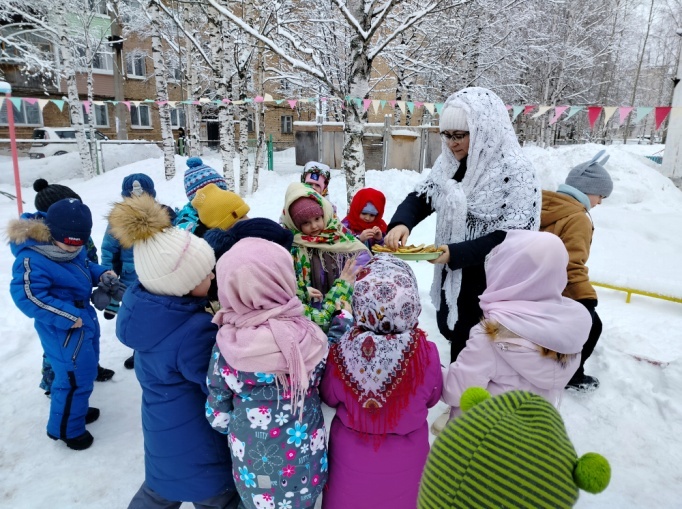 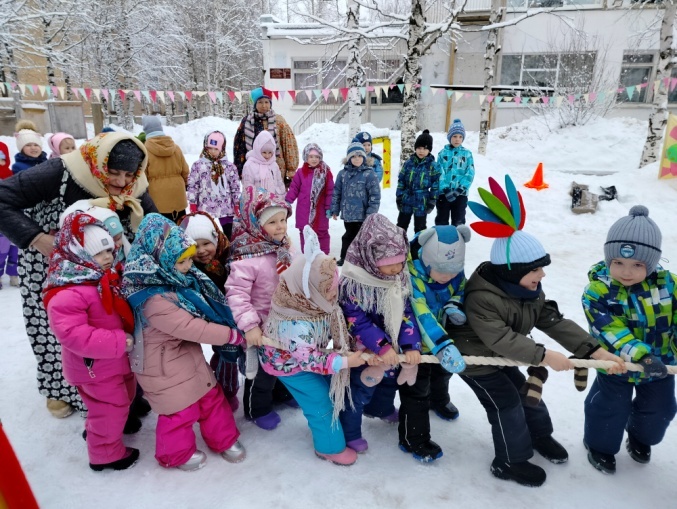 Концертная программа хорового отделения Детской школы искусств г. Емвы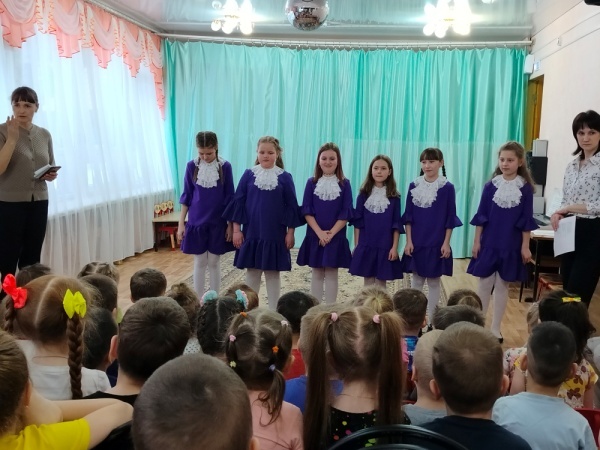 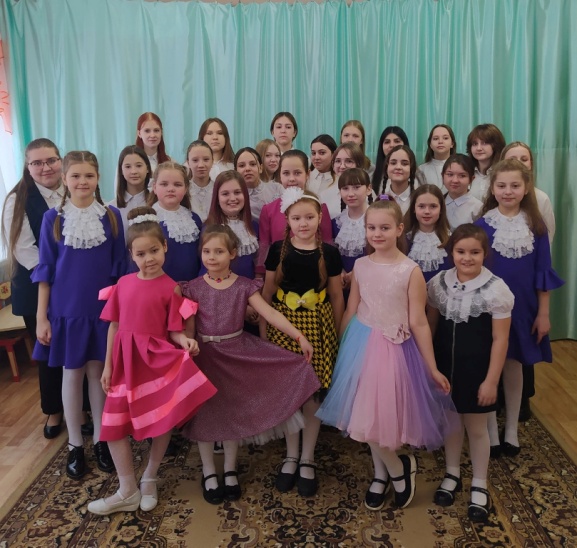 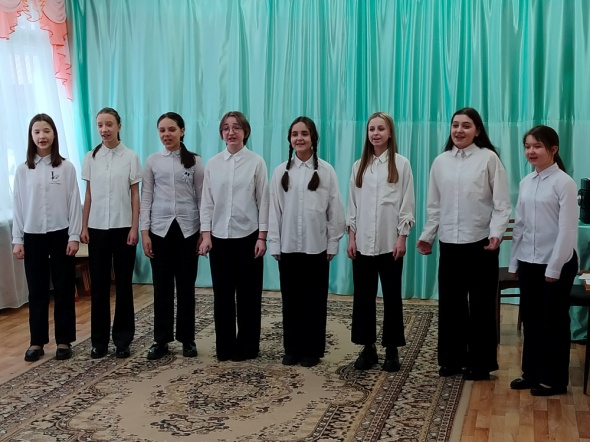 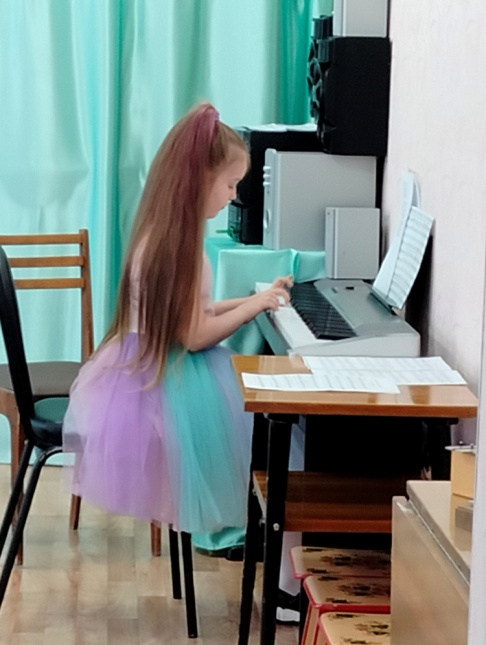 